ЛЮБОТИНСЬКА МІСЬКА РАДА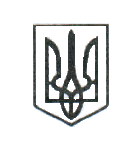 ХАРКІВСЬКА ОБЛАСТЬВИКОНАВЧИЙ КОМІТЕТ      			Р І Ш Е Н Н Я	                   ПРОЄКТВід          січня 2019 року                                                                                                        № ___Про організацію та проведеннягромадських робіт у 2020 роціРозглянувши листа директора Люботинського міського центру зайнятості Супруна О.С. від 18.12.2019  № 36-1110, згідно з ст. 31 Закону України «Про зайнятість населення», Порядком організації громадських та інших робіт тимчасового характеру, затвердженого постановою Кабінету Міністрів України від 20.03.2013 р. № 175 (зі змінами), керуючись  п.п. 7 п. б ст.34 Закону України «Про місцеве самоврядування в Україні», виконавчий комітет Люботинської міської радиВ И Р І Ш И В:Організувати у 2020 році проведення громадських робіт на підприємствах, в установах, організаціях м. Люботина та створити тимчасові робочі місця в розрізі підприємств, організацій, установ, згідно з додатком.Визначити дані види робіт такими, що мають суспільно корисну спрямованість, відповідають потребам громади та сприяють її соціальному розвитку.Начальнику фінансового управління Люботинської міської ради Яловенко І.В. передбачити видатки на здійснення заходів щодо організації проведення громадських робіт.Фінансування організації громадських робіт здійснювати за рахунок коштів місцевого бюджету, роботодавців та інших не заборонених законодавством джерел. У разі залучення зареєстрованих безробітних до громадських робіт фінансування організацій таких робіт здійснювати пропорційно рівними частинами за рахунок коштів місцевого бюджету та Фонду загальнообов’язкового державного соціального страхування України на випадок безробіття.Контроль за виконанням даного рішення покласти заступника міського голови з питань діяльності виконавчих органів ради Рубана В.В.Міський голова                                                                                         Л.ЛАЗУРЕНКО						   Додаток                                                                                                до рішення виконавчого комітету                                                                                                  Люботинської міської ради                                                                                                  від         січня 2019 року № ___Керуюча справами виконавчого комітету                                                     Т.ПРИХОДЬКО№ з/пНайменування ПОУВиди робітОбсяги коштів з місцевого бюджету, грн.1Виконавчий комітет Люботинської міської ради Упорядкування меморіалів, пам’ятників, територій навколо них, історко - культурних заповідників, братських могил та інших місць поховання загиблих захисників Вітчизни і утримання у належному стані цвинтарів;Благоустрій та озеленення територій населених пунктів (зокрема, територій дошкільних навчальних закладів та загальноосвітніх шкіл, спортивних майданчиків, стадіонів, зон відпочинку та туризму, паркових зон, закладів культури охорони здоров’я), упорядкування придорожніх смуг, прибирання снігу;Заліснення земель;Впорядкування територій населених пунктів з метою ліквідації наслідків надзвичайних ситуацій, упорядкування бомбосховищ;Ліквідація сміттєзвалищ уздовж автомобільних доріг загального користування, вулиць і доріг населених пунктів;Видалення насаджень та чагарникової порослі зі смуг відведення автомобільних доріг загального користування, смуг відведення вулиць і доріг населених пунктів та прилеглої до них території;Екологічний захист навколишнього середовища;Роботи в архівах з документацією400002Управління соціального захисту населення Люботинської міської ради     Інформування населення про порядок отримання житлових субсидій та робота з документацією.80000Всього120000